Музыкально - дидактическая игра для малышей«Угадай, на чём играю?»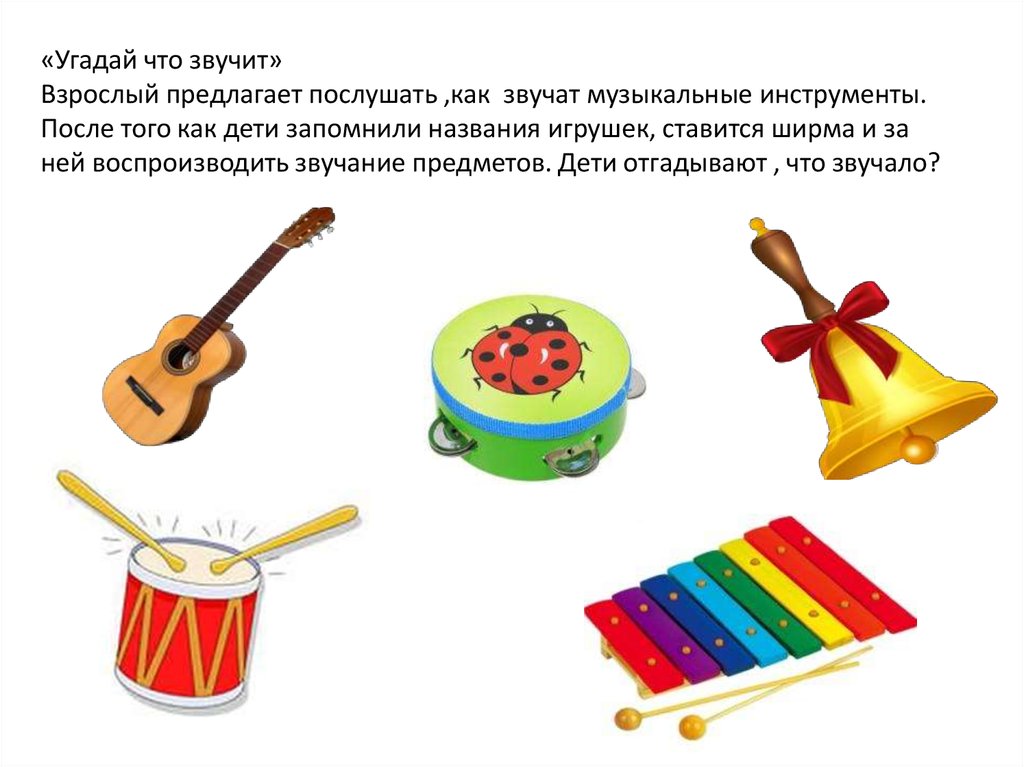 Цель:  развивать умение различать и называть музыкальные инструменты на слух по их звучанию.Задачи:Развивающие:  развивать  слуховое внимание, активизировать и обогащать словарный запас;Обучающие:  формировать умение игровым действиям;Воспитательные:  воспитывать интерес к музыке, побуждать эмоционально откликаться на происходящее.Оборудование:  коробка с музыкальными инструментами: бубен, погремушка, барабан, колокольчик; мешочек с колокольчиками.Ход игры:Взрослый предлагает послушать, как звучат инструменты. После того, как дети запомнили названия музыкальных инструментов, ставится ширма и за ней воспроизводится звучание инструментов. Дети угадывают, какой инструмент звучал. Тот ребенок, который угадал музыкальный инструмент, получает его. Когда все инструменты будут названы, дети с инструментами играют на них, остальные хлопают в ладоши (импровизированный «оркестр»).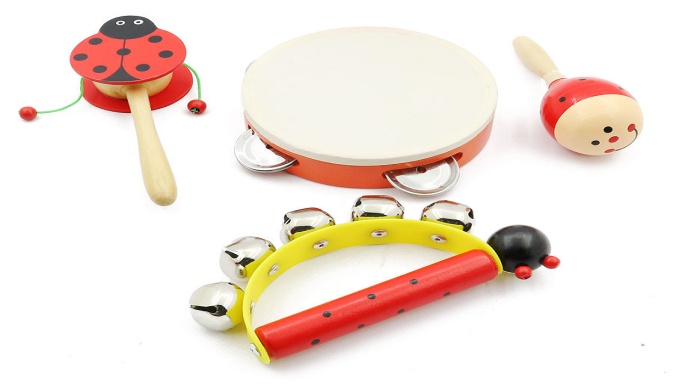 